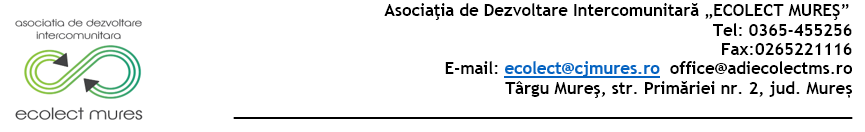 Nr. de înregistrare la Autoritatea Contractantă / AprobatPreședinte A.D.I. ECOLECT MUREȘPéter FerencSecțiunea A2STRATEGIA DE CONTRACTARE pentru delegarea gestiunii activității de colectare separată şi transport separat al deşeurilor menajere şi al deşeurilor similare provenind din activităţi comerciale din industrie şi instituţii, inclusiv fracţii colectate separat, componente ale Serviciului de Salubrizare al județului Mureș - Zona 2 - Târgu Mureș- Negociere fără publicarea prealabilă a unui anunț de participare –Valoarea estimată Lunară a Contractului (VteC): 1.935.043,63 lei fără TVA/lunăValoarea Totală estimată a Contractului (VAC): 34.830.785,40 lei fără TVADurata maximă a contractului: 18 luniProcedura: Negociere fără publicarea prealabilă a unui anunț de participareConsultant: ALEXIAS COMIMPEX S.R.L.Colectivul tehnic de elaborare a documentației:PREAMBULStrategia de contractare prezentata in continuare este un document de planificare a Procedurii de atribuire a Contractului având ca obiect atribuirea unui si este subiect de evaluare, potrivit Art. 9, alin (2) din HG 395/2016, pentru Agenția Națională pentru Achiziții Publice, în condițiile stabilite conform documentaţiei de atribuire, referitor la aspectele prevăzute la alin. (3) lit. b) şi f) din același act normativ.Prin intermediul strategiei de contractare se documentează deciziile din etapa de planificare/pregătire a achiziţiei în legătură cu:relaţia dintre obiectul, constrângerile asociate şi complexitatea contractului, pe de o parte, şi resursele disponibile la nivel de autoritate contractantă pentru derularea activităţilor din etapele procesului de achiziţie publică, pe de altă parte;procedura de atribuire aleasă, precum şi modalităţile speciale de atribuire a contractului de achiziţie publică asociate, dacă este cazul;tipul de contract propus şi modalitatea de implementare a acestuia;mecanismele de plată în cadrul contractului, alocarea riscurilor în cadrul acestuia, măsuri de gestionare a acestora, stabilirea penalităţilor pentru neîndeplinirea sau îndeplinirea defectuoasă a obligaţiilor contractuale;justificările privind determinarea valorii estimate a contractului/acordului-cadru, precum şi orice alte elemente legate de obţinerea de beneficii pentru autoritatea contractantă şi/sau îndeplinirea obiectivelor comunicate la nivelul sectorului administraţiei publice în care activează autoritatea contractantă;justificările privind alegerea procedurii de atribuire în situaţiile prevăzute la art. 69 alin. (2) - (5) din Lege şi, după caz, decizia de a reduce termenele în condiţiile legii, decizia de a nu utiliza împărţirea pe loturi, criteriile de calificare privind capacitatea şi, după caz, criteriile de selecţie, criteriul de atribuire şi factorii de evaluare utilizaţi;obiectivul din strategia locală/regională/naţională de dezvoltare la a cărui realizare contribuie contractul/acordul-cadru respectiv, dacă este cazul;orice alte elemente relevante pentru îndeplinirea necesităţilor autorităţii contractante.CAPITOLUL 1 – DATE PRIVIND AUTORITATEA CONTRACTANTĂ1.1. Denumire și adreseAsociația de Dezvoltare Intercomunitară ”Ecolect MUREȘ”Cod de identificare fiscală: Adresa: strada Primăriei, nr. 2, Județ: Mureș; Localitate: Târgu Mureș; Codul NUTS: RO125-Mureș; Adresa de email: ecolect@cjmures.ro; Nr. de telefon:+40 365 455.256; Persoana de contact: Tóth Andrea; În atenția: Domnului Péter Ferenc, Președinte ADI Ecolect MUREȘ;Adresa web a sediului principal al autorității / entității contractante (URL): www.adiecolectms.ro; Adresa web a profilului cumpărătorului: www.e-licitatie.ro1.2. Achiziție comunăContractul implica o achizitie comuna: NuContractul este atribuit de un organism central de achizitie: Nu1.3. ComunicareInformatii suplimentare pot fi obtinute de la: adresa menționată la pct. 1.1Ofertele, candidaturile sau cererile de participare trebuie depuse la: sediul Autorității Contractante1.4. Tipul autorității contractanteTipul autorității: Asociație de dezvoltare intercomunitara constituita de catre unitatile administrativ-teritoriale din Judetul Mureș, conform Legii 215/2001 si Legii 51/20061.5. Tipul autorității contractanteActivitate principală: AdministrațieCAPITOLUL 2 – OBIECTUL ACHIZIȚIEI2.1. Titlul AchizițieiNumăr de referință atribuit de autoritatea contractantă: 2.2. Cod CPV principal / Cod CPV suplimentar / Descriere succintăCod CPV Principal:  Coduri CPV Secundare: 90512000-9 – Servicii de transport deseuri menajere (Rev.2)2.3. Descrierea Achiziției Publice2.3.1. Obiectul Contractului2.3.2. Identificarea necesităților și a sursei de finanțareNecesitatea achiziției este justificată la nivelul Studiului de fundamentare anexă la prezenta StrategieSursa de finanțare: bugetele locale ale UAT-urilor arondate Zonei 2 CAPITOLUL 3 – MODALITATEA DE ATRIBUIRE3.1. Determinarea și justificarea valorii estimate1. Valoarea estimată a procedurii/contractului:  lei fără TVA2. Contractul este impartit in loturi: Nu3. Justificarea neîmpărțirii pe loturi: Contractul de delegare presupune operarea activității generale de colectare separată şi transport separat al deşeurilor menajere şi al deşeurilor similare provenind din activităţi comerciale din industrie şi instituţii, inclusiv fracţii colectate separat, componente ale Serviciului de Salubrizare al județului Mureș - Zona 2 - Târgu Mureș, de pe raza a 19 UAT-uri arondate zonei și nu poate fi împărțit / lotizat pe fiecare UAT sau prin pachet de UAT-uri, datorită constrângerilor de ordin geografic (amplasarea fiecărui UAT în interiorul ariei Zonei 2), ordin tehnic (programul de colectare, frecvența, cantitățile sunt estimate pe baza cantitățiilor totale) și ordin financiar (este obligatorie prestarea activității la același tarif pentru toate UAT-urile arondate Zonei 2).4. Justificarea valorii estimate: Determinarea valorii estimate fără TVA a fost realizată având în vedere următoarele argumente tehnico-financiare:Cantitățile estimate prevăzute în Anexa (”B”) la prezentul Studiu, stabilite în raport cu numărul utilizatorilor pe Zona 2, pe medii de rezidență și tip de generator (casnic / non-casnic), respectiv 59.480 tone / an de deșeuri municipale (”Q”);Tariful mediu estimat, conform Variantei nr. 2, Metoda nr. 2, respectiv  lei / tonă fără TVA (”Tmediu”);Durata Contractului (”D”).Pasul 1. Calcularea valorii estimate lunare a Contractului (VAC): Formula de calcul a valorii estimate este următoarea:VAC = (”Q”) x (”Tmediu”),VAC = 1.935.043,63 lei x  luni VAC =  lei fără TVA (Valoarea totală estimată a Contractului)3.2. Alegerea și justificarea procedurii de atribuireProcedura de atribuire a Contractului este aleasa în baza prevederilor legale continute in Legea 98/2016 a Achizitiilor publice.Alegerea procedurii de atribuire va tine seama de următoarele prevederi:Art. 11 alin. (1) și alin. (2) din Legea nr. 98/2016;Art. 50 din Legea nr. 98/2016;Art. 69 alin. (1) din Legea nr. 98/2016;Art. 80 – 85 din Legea nr. 98/2016.Având în vedere, complexitatea contractului coroborată cu valoarea estimată totală  lei fără TVA, pe întreaga durată a Contractului, se alege procedura de Negociere fără publicare prealabilă a unui anunț de participare. Negocierea se va organiza, pentru asigurarea trasabilitatii a activitatilor din cadrul Procedurii, cu depunere fizică a ofertelor la sediul Autorității Contractante.Modalitatea de atribuire: Contract de achiziție publică Acord-cadru, respectiv: 	a) Încheierea acordului-cadru (art. 115 alin. 2 din L98/2016)	-  Acordul-cadru se va încheia cu un singur operator (clasat pe primul loc)	-  Acordul-cadru se va încheia cu un număr maxim de  operatori	b) Executarea acordului-cadru (art. 118 și art. 119 din L98/2016)	-  fără reluarea competiţiei	-  cu reluarea competiţiei între operatorii economici	-  parţial fără reluarea competiţiei între operatorii economici	-  parţial cu reluarea competiţiei între operatorii economiciDurata maximă contractului / acordului-cadru: Justificarea duratei contractului: Conform prevederilor actelor normative în vigoare (Legea 51/2006 a serviciilor comunitare de utilități publice), durata contractelor de de delegare a gestiunii este limitată și nu va depăși durata maximă necesară recuperării investițiilor prevăzute în sarcina operatorului/operatorului regional prin contractul de delegare. Se apreciază că sunt îndeplinite condițiile prevăzute de art. 104 alin. 1), lit. c) din Llegea 98/2016 având în vedere că operatorul actual prin adresa nr. 4785 din data de 29.12.2022 a fost notificat cu privire la rezilierea actualului contract din vina sa exclusivă, acesta fiind considerat încetat de drept la data de 04.04.2023, situație care nu poate fi atribuibilă autorității contractante și se impune de urgență desemnarea unui operator de salubrizare, iar derularea altor tipuri de proceduri ar conduce la derularea cu dificultate a procedurii de achiziție și  neefectuarea serviciului public.Ca atare, ținând cont de cele prezentate mai sus, recomandăm ca durata contractului să fie de maxim 18 luni. Contractul își va înceta efectele din momentul semnării Contractului în urma încheierii procedurii de Negociere fără publicarea prealabilă a unui anunț de participare.Modalitatea de desfășurare a procedurii:  Offline Online	-  cu fază finală de licitație electronică	-  fără fază finală de licitație electronicăComplexitatea contractului / acordului-cadru:  Scăzută Medie RidicatăAccelerarea procedurii și reducerea termenelor3.3. Alegerea și justificarea criteriilor de calificare privind capacitatea, și după caz, criteriile de selecțieCriteriile de calificare și selecție au fost stabilite cu respectarea prevederilor art. 163 din Legea nr. 98/2016 privind Achizițiile Publice, Autoritatea contractantă are dreptul de a aplica în cadrul procedurii de atribuire numai criterii de calificare şi selecţie referitoare la:a) motive de excludere a candidatului/ofertantului;b) capacitatea candidatului/ofertantului.Facandu-se raportarea la cele două categorii de criterii de calificare, pentru fiecare dintre secțiuni s-au selectat următoarele criterii:3.3.1. Motive de excludere a candidatului/ofertantuluiCerința nr. 1 – NEÎNCADRAREA ÎN PREVEDERILE ART. 164 DIN LEGEA NR. 98/2016Ofertantul, sau după caz, ofertantul asociat, terțul susținător, subcontractantul declarat / declarați nu trebuie să se încadreze în situațiile prevăzute la art. 164 din Legea nr. 98/2016.Modalitatea prin care poate fi demonstrată îndeplinirea cerinței: Se vor depune documentele justificative (cazierul judiciar al operatorului economic și al membrilor organului de administrare, de conducere sau de supraveghere al respectivului operator economic, sau a celor ce au putere de reprezentare, de decizie sau de control în cadrul acestuia, așa cum rezultă din certificatul constatator emis de ONRC / actul constitutiv; cazierul fiscal) care probează îndeplinirea celor asumate prin depunerea documentelor la sediul Autorității Contractantă odată cu depunerea ofertei.Cerința nr. 2 – NEÎNCADRAREA ÎN PREVEDERILE ART. 165 DIN LEGEA NR. 98/2016Ofertantul, sau după caz, ofertantul asociat, terțul susținător, subcontractantul declarat / declarați nu trebuie să se încadreze în situațiile prevăzute la art. 165 din Legea nr. 98/2016.Modalitatea prin care poate fi demonstrată îndeplinirea cerinței: Se vor depune documentele justificative (certificatul de atestare fiscală eliberat de ANAF; certificatul de atestare fiscală taxe și impozite locale eliberat de APL-urile locale unde ofertantul are sediul social/principal; declarație pe propria răspundere privind îndeplinirea obligațiilor de plată a impozitelor și taxelor pentru sediile secundare și/sau punctele de lucru – conform art. 165 alin. 3 din Lege) care probează îndeplinirea celor asumate prin depunerea documentelor la sediul Autorității Contractantă odată cu depunerea ofertei.Cerința nr. 3 – NEÎNCADRAREA ÎN PREVEDERILE ART. 167 DIN LEGEA NR. 98/2016Ofertantul, sau după caz, ofertantul asociat, terțul susținător, subcontractantul declarat / declarați nu trebuie să se încadreze în situațiile prevăzute la art. 167 din Legea nr. 98/2016.Modalitatea prin care poate fi demonstrată îndeplinirea cerinței: Se vor depune documentele justificative. Autoritatea Contractantă va avea obligația verificării neîncadrării în oricare din situațiile menționate la art. 167.Cerința nr. 4 – NEÎNCADRAREA ÎN PREVEDERILE ART. 167 DIN LEGEA NR. 98/2016Ofertantul, sau după caz, ofertantul asociat, terțul susținător, subcontractantul declarat / declarați nu trebuie să se încadreze în situațiile prevăzute la art. 59-60 din Legea nr. 98/2016.Modalitatea prin care poate fi demonstrată îndeplinirea cerinței: Până la termenul limită de depunere a ofertelor se va prezenta (”Declarație pe propria răspundere privind neîncadrarea în prevederile art. 59-60 din Legea nr. 98/2016”).Persoanele cu functie de decizie sunt: Tóth Andrea – Director executiv, Koss Gabriela – şef departament monitorizare, Kiss-Miki Levente – consilier ecolog, Drăghici Floarea – consilier ecolog, Máté János – consilier ecolog, Moisenco Iuliu Nicolae  - consilier ecolog, Nagy Enikő Zsuzsanna – consilier ecolog, Nagy Julia – asistent director,  Orminișan Cristian – consilier ecolog, Antal Ana Stela – consilier ecolog, Pál Csaba – consilier ecolog, Vlad Mariana - consilier ecolog, György Szabolcs Csaba – consilier juridic, Szabo Agnes – sef departament economic si achizitii publice, Ungur Carmen Ramona – consilier economic, Luca Claudia –  consilier juridic, din cadrul ADI Ecolect Mureș. Reprezentant Consiliu Județean Mureș potrivit prevederilor art. 175 din Codul administrativ – Péter Ferenc – președinte, Megheșan Nicolae Sorin – primar Mun. Târnaveni, Dan Vasile Dumitru  - primar comuna Ibănești, Simon István – primar comuna Sînpaul, Reprezentant Municipiul Tirgu Mureș – Soós Zoltán primar, Municipiul Tg. mureș – Soós Zoltán primar, Tóth Sándor, PRIMAR – Orașul MIERCUREA NIRAJULUI; Mircea Radu, PRIMAR – Comuna BAND; Benedekfi Csaba, PRIMAR – Comuna BERENI; Takacs Szabolcs István, PRIMAR – Comuna CORUNCA; Kovács Edit, PRIMAR – Comuna CRISTEȘTI; Magyari Péter, PRIMAR – Comuna EREMITU; Jánosi Ferenc, PRIMAR – Comuna ERNEI; Kozma Barna, PRIMAR – Comuna GLODENI; Kolcsár Gyula, PRIMAR – Comuna GORNEȘTI; Barabási Ottó, PRIMAR – Comuna HODOȘA; Bányai István, PRIMAR – Comuna LIVEZENI; Kovács Ileana, PRIMAR – Comuna MĂDĂRAȘ; Kacsó Antal, PRIMAR – Comuna MĂGHERANI; Bodó Előd Barna, PRIMAR – Comuna PĂNET; Petru Ionuț Budian, PRIMAR – Comuna SÂNCRAIU DE MUREȘ; Sófalvi Sándor Szabolcs, PRIMAR – Comuna SÂNGEORGIU DE MUREȘ; Dumitru Moldovan, PRIMAR – Comuna SÂNTANA DE MUREȘ; Balogh István, PRIMAR – Comuna VĂRGATA.Notă: (1) Autoritatea contractantă are obligaţia de a accepta ca fiind suficient şi relevant pentru demonstrarea faptului că ofertantul/candidatul nu se încadrează în una dintre situaţiile prevăzute la art. 164, 165 şi 167, orice document considerat edificator, din acest punct de vedere, în ţara de origine sau în ţara în care ofertantul/candidatul este stabilit, cum ar fi certificate, caziere judiciare sau alte documente echivalente emise de autorităţi competente din ţara respectivă.(2) În cazul în care, în țara de origine sau țara în care este stabilit ofertantul/terțul susținător/subcontractantul nu se emit documente de natura celor prevăzute mai sus sau respectivele documente nu vizează toate situațiile prevăzute la art.164, 165 și 167, autoritatea contractantă are obligația de a accepta o declarație pe proprie răspundere sau, dacă în țara respectivă nu există prevederi legale referitoare la declarația pe propria răspundere, o declarație autentică dată în fața unui notar, a unei autorități administrative sau judiciare sau a unei asociații profesionale care are competențe în acest sens.Justificarea cerințelor:Pentru justificarea cerinței privind situația personală a ofertanților, terțului susținător, subcontractanților (după caz), autoritatea contractantă a avut în vedere paragrafele legale din legislație, nefiind necesară justificarea acestora întrucât prevederile art. 164, 165 și 167 din Legea nr. 98/2016 privind achizițiile publice precizează fără echivoc situațiile în care AC va exclude din procedura de atribuire orice operator economic cu privire la care a stabilit, în urma analizei informaţiilor şi documentelor prezentate de acesta, sau a luat cunoştinţă în orice alt mod că acesta:a fost condamnat prin hotărâre definitivă a unei instanţe judecătoreşti, pentru comiterea uneia dintre infracțiunile prevăzute la art. 164;şi-a încălcat obligaţiile privind plata impozitelor, taxelor sau a contribuţiilor la bugetul general consolidat, iar acest lucru a fost stabilit printr-o hotărâre judecătorească sau decizie administrativă având caracter definitiv şi obligatoriu în conformitate cu legea statului în care respectivul operator economic este înfiinţat;se află în una din situațiile prevăzute la art. 167 din Legea nr. 98/2016;3.3.2. Criterii privind capacitatea candidatului / ofertantuluiAutoritatea contractantă are dreptul de a aplica în cadrul procedurii de atribuire numai criterii de capacitate referitoare la:a) capacitatea de exercitare a activităţii profesionale;b) situaţia economică şi financiară;c) capacitatea tehnică şi profesională.a) Capacitatea de exercitare a activității profesionaleCerința nr. 1 – DOCUMENTE RELEVANTE CARE SĂ DOVEDEASCĂ FORMA DE ÎNREGISTRAREOperatorii economici care depun ofertă trebuie să dovedească o formă de înregistrare în condițiile legii din țara de rezidență, din care să reiasă că din care să reiasă că operatorul economic (ofertant individual/ofertant asociat/subcontractant/terț susținător) este legal constituit, că nu se află în niciuna dintre situațiile de anulare a constituirii sale precum și faptul că are capacitatea profesională de a realiza activitățile care fac obiectul contractului. Cerința se aplică inclusiv pentru subcontractanți și/sau terți susținători care completează informațiile aferente conform documentației depusă de Ofertant.Modalitatea prin care poate fi demonstrată îndeplinirea cerinței: Conform documentelor justificative depuse odată cu depunerea ofertei.b) Situația economică și financiarăCerința nr. 1 – NIVELUL FLUXULUI DE NUMERAR / FLUXULUI DE TREZORERIE / CASH-FLOWOfertantul trebuie să demonstreze că la data de începere a contractului, definită conform termenilor din Anexa 1 la Caietul de Sarcini, va avea acces sau are (deține) disponibile resurse reale, negrevate de datorii, linii de credit confirmate de bănci sau alte mijloace financiare suficiente pentru a realiza nivelul fluxului de numerar necesar pentru prestarea serviciilor pentru primele două (2) luni de derulare a Contractului de delegare, în valoare de 3.870.087,27  lei.Modalitatea prin care poate fi demonstrată îndeplinirea cerinței: Documentul/documentele justificativ/justificative depuse împreună cu oferta de către Ofertant, care probează îndeplinirea celor asumate în baza ofertei depuse.Documentele justificative prin care poate fi demonstrată îndeplinirea cerinței sunt următoarele, fără a fi limitative:scrisoare emisă de bănci/societăți finanțatoare, emisă în condițiile politicii BNR, actualizată la momentul prezentării;orice alt document echivalent care să certifice dovada resurselor financiare conform cerinței A.C.Documentul / documentele, în oricare din formele prezentate, va trebui să cuprindă în mod obligatoriu:denumirea exactă a contractului și numărul de referință atribuit de A.C.;valoarea exactă a sumei disponibile;perioada efectivă;beneficiarul exact al resurselor financiare.Note:(1) Operatorul economic are dreptul să invoce susţinerea unui/unor terţ/terţi în ceea ce priveşte îndeplinirea criteriilor referitoare la situaţia economică şi financiară, indiferent de natura relaţiilor juridice existente între operatorul economic şi terţul/terţii respectiv/respectivi.(2) În cazul în care operatorul economic îşi demonstrează situaţia economică şi financiară invocând şi susţinerea acordată, în conformitate cu prevederile alin. (1) şi (2), de către unul sau mai mulţi terţi, atunci operatorul economic are obligaţia de a dovedi autorităţii contractante că a luat toate măsurile necesare pentru a avea acces în orice moment la resursele necesare, prezentând un angajament în acest sens din partea terţului/terţilor.(3) Odată cu angajamentul de susţinere, ofertantul/candidatul are obligaţia să prezinte documente transmise acestuia de către terţul/terţii susţinător/susţinători, din care să rezulte modul efectiv prin care terţul/terţii susţinător/susţinători va/vor asigura îndeplinirea propriului angajament de susţinere, documente care se vor constitui anexe la respectivul angajament.(4) Autoritatea contractantă verifică dacă terţul/terţii care asigură susţinerea în ceea ce priveşte îndeplinirea criteriilor referitoare la situaţia economică şi financiară îndeplineşte/îndeplinesc criteriile relevante privind capacitatea sau nu se încadrează în motivele de excludere prevăzute la art. 164, 165 şi 167.(5) Dacă terţul/terţii nu îndeplineşte/îndeplinesc criteriile relevante privind capacitatea sau se încadrează în unul dintre motivele de excludere prevăzute la art. 164, 165 şi 167, autoritatea contractantă solicită, o singură dată, ca operatorul economic să înlocuiască terţul/terţii susţinător/susţinători fără ca acest aspect să aducă atingere principiului tratamentului egal prevăzut la art. 2 alin. (2) lit. b) din Legea nr. 98/2016.(6) În cazul în care un operator economic demonstrează îndeplinirea criteriilor referitoare la situaţia economică şi financiară invocând susţinerea unui/unor terţ/terţi, autoritatea contractantă solicită ca operatorul economic şi terţul/terţii susţinător/susţinători să răspundă în mod solidar pentru executarea contractului de achiziţie publică.(7) În cazul în care mai mulţi operatori economici participă în comun la procedura de atribuire, îndeplinirea criteriilor privind situaţia economică şi financiară, se demonstrează prin luarea în considerare a resurselor tuturor membrilor grupului, iar autoritatea contractantă solicită ca aceştia să răspundă în mod solidar pentru executarea contractului de achiziţie publică.(8) În cazul în care mai mulţi operatori economici participă în comun la procedura de atribuire, aceştia pot beneficia de susţinerea unui/unor terţ/terţi în ceea ce priveşte îndeplinirea criteriilor referitoare la situaţia economică şi financiară, în condiţiile legii nr. 98/2016.Justificarea cerințelor:Baza legală: Art. 175, și art. 177 alin. (1) lit. a) din Legea 98/2016Conceptul de bonitate/resurse financiare reflectă comportamentul de plată al companiilor și credibilitatea în fața partenerilor ei, fiind un factor important în susținerea relațiilor de business. Cerința este solicitată având în vedere modalitatea de finanțare a serviciului de salubrizare, finanțare prevăzută la art. 25 din Legea nr. 101 / 2006 și la art. 42 alin. (9) din Legea nr. 51 / 2016, raportat la modalitatea de verificare a prestației lunare, astfel:Finanțarea cheltuielilor de funcționare, reabilitare și dezvoltare a serviciului de salubrizare și a cheltuielilor de investiții pentru realizarea infrastructurii aferente acestuia se face cu respectarea legislației în vigoare privind finanțele publice locale, în ceea ce privește inițierea, fundamentarea, promovarea și aprobarea investițiilor publice, a principiilor prevăzute la art. 43 alin. (2) din Legea nr. 51/2006, republicată, precum și a următoarelor principii:a) recuperarea integrală de către operatori, prin tarife, a costurilor de operare și a investițiilor pentru înființarea, reabilitarea și dezvoltarea sistemelor de salubrizare;b) menținerea echilibrului contractual.Factura pentru serviciile furnizate/prestate se emite cel mai târziu până la data de 15 a lunii următoare celei în care prestația a fost efectuată. Utilizatorii serviciilor de utilități publice, respectiv UAT-urile arondate Zonei 2, sunt obligați/obligate să achite facturile reprezentând contravaloarea serviciilor furnizate/prestate în termenul de scadență de 15 zile de la data emiterii facturilor; data emiterii se înscrie pe factură. Termenul de scadență privind plata facturii se ia în calcul începând cu data emiterii facturii;A.C. are obligația de a efectua verificările Raportului lunar elaborat de Operator și a indicatorilor de performanță care au caracter de verificare lunară, apoi să emită decizia / acceptul raportului, Operatorul având obligația să emită factura după decizie A.C.Mecanismul de raportare și plată este următorul:Analizând prevederile legale, raportat la mecanismul de raportare tehnică și plăți, se poate observa faptul că un termen de două (2) luni, OPERATORUL va avea obligația să presteze serviciul din resursele disponibile, prima plată urmând să fie încasată abia după trecerea a două luni din contract, acesta fiind motivul pentru care resursele financiare se vor asigura pe o perioadă de minim două (2) luni.Raportat la suma necesară ca fiind disponibilă OPERATORULUI, calculul a fost efectuat printr-o formulă matematică simplă, astfel:Vr = VAC / 12 luni x 2 luni, Unde: - Vr – reprezintă Valoare resurse- VAe – reprezintă Valoarea maximă estimată a ContractuluiAplicând formula, rezultă o valoare a resurselor financiare de 3.870.087,27 lei, astfel:Vr = (23.220.523,56 / 12 luni) x 2 luni     = 1.935.043,63 x 2 luni = 3.870.087,27 LEIc) Capacitatea tehnică și profesionalăCerința nr. 1 – EXPERIENȚA SIMILARĂOfertantul va demonstra că în ultimii 3 ani, împliniți la data termenului limită de depunere a ofertelor, menționat în Anunțul de participare, a dus la bun sfârșit/finalizat la nivelul a maxim 3 contracte, servicii similare care au inclus cel puțin activități de colectare și transport deșeuri municipale, în cantitate cumulată de cel puțin 59.480 de tone.Modalitatea prin care poate fi demonstrată îndeplinirea cerinței: Se vor depune documentele justificative o dată cu depunerea ofertei.Documentele depuse trebuie să demonstreze îndeplinirea următoarelor informații:a)	să includă cel puţin referinţa la obiectul Contractului (nr./data contractului invocat drept experiență similară) şi caracteristicile ce corespund demonstrării îndeplinirii cerinţei minime: serviciile prestate, locul de prestare a serviciilor, cantitatea deșeurilor colectate și transportate, perioada de referință a prestării serviciilor;b)	să indice documentele care vor fi prezentate ca dovadă a serviciilor prestate în mod corespunzător la cererea expresă a autorității contractante, data şi numărul documentului de recepţie, precum şi ponderea şi/sau activităţile pentru care a fost responsabil ;Documentul/documentele justificativ/justificative ACTUALIZAT/ACTUALIZATE la momentul prezentării, care probează îndeplinirea celor asumate.Documentele justificative prin care poate fi demonstrată îndeplinirea cerinței sunt următoarele, fără a fi limitative: contracte și certificate/ documente/ recomandari/procese verbale de receptie partiale/ finale (datate, semnate si parafate) prin care se confirma prestarea serviciilor similare si din continutul carora sa rezulte cel putin informatii referitoare la: beneficiarul contractului, natura serviciilor prestate si cantitatile aferente, perioada în care au fost prestate serviciile similare, modul de îndeplinire a obligatiilor contractuale.”Note:(1) Operatorul economic are dreptul să invoce susţinerea unui/unor terţ/terţi în ceea ce priveşte îndeplinirea criteriilor referitoare la capacitatea tehnică și profesională, indiferent de natura relaţiilor juridice existente între operatorul economic şi terţul/terţii respectiv/respectivi.(2) În cazul în care operatorul economic îşi demonstrează capacitatea tehnică și profesională invocând şi susţinerea acordată, în conformitate cu prevederile alin. (1) şi (2), de către unul sau mai mulţi terţi, atunci operatorul economic are obligaţia de a dovedi autorităţii contractante că a luat toate măsurile necesare pentru a avea acces în orice moment la resursele necesare, prezentând un angajament în acest sens din partea terţului/terţilor.(3) Odată cu angajamentul de susţinere, ofertantul/candidatul are obligaţia să prezinte documente transmise acestuia de către terţul/terţii susţinător/susţinători, din care să rezulte modul efectiv prin care terţul/terţii susţinător/susţinători va/vor asigura îndeplinirea propriului angajament de susţinere, documente care se vor constitui anexe la respectivul angajament.(4) Autoritatea contractantă verifică dacă terţul/terţii care asigură susţinerea în ceea ce priveşte îndeplinirea criteriilor referitoare la capacitatea tehnică și profesională îndeplineşte/îndeplinesc criteriile relevante privind capacitatea sau nu se încadrează în motivele de excludere prevăzute la art. 164, 165 şi 167.(5) Dacă terţul/terţii nu îndeplineşte/îndeplinesc criteriile relevante privind capacitatea sau se încadrează în unul dintre motivele de excludere prevăzute la art. 164, 165 şi 167, autoritatea contractantă solicită, o singură dată, ca operatorul economic să înlocuiască terţul/terţii susţinător/susţinători fără ca acest aspect să aducă atingere principiului tratamentului egal prevăzut la art. 2 alin. (2) lit. b) din Legea nr. 98/2016.(6) În cazul în care un operator economic demonstrează îndeplinirea criteriilor referitoare la capacitatea tehnică și profesională invocând susţinerea unui/unor terţ/terţi, autoritatea contractantă solicită ca operatorul economic şi terţul/terţii susţinător/susţinători să răspundă în mod solidar pentru executarea contractului de achiziţie publică.(7) În cazul în care mai mulţi operatori economici participă în comun la procedura de atribuire, îndeplinirea criteriilor privind capacitatea tehnică și profesională, se demonstrează prin luarea în considerare a resurselor tuturor membrilor grupului, iar autoritatea contractantă solicită ca aceştia să răspundă în mod solidar pentru executarea contractului de achiziţie publică.(8) În cazul în care mai mulţi operatori economici participă în comun la procedura de atribuire, aceştia pot beneficia de susţinerea unui/unor terţ/terţi în ceea ce priveşte îndeplinirea criteriilor referitoare la capacitatea tehnică şi profesională, în condiţiile legii nr. 98/2016.Justificarea cerințelor:Baza legală: Art. 179 lit. b) din Legea 98/2016În scopul demonstrării cerinței privind experiența similară pentru servicii / activități similare, se solicita operatorilor economici prezentarea unei Liste a serviciilor prestate în cursul unei perioade care acoperă cel mult ultimii 3 ani, însoţită de certificate de bună execuţie pentru serviciile / activitățiile cele mai importante, experiența similară fiind demonstrată prin prestarea unor servicii / activități similare în cantitate cumulata de cel puțin 59.480 de tone.Indicatorul stabilit pentru Experiența similară, respectiv ”cantitatea serviciilor / activitățiilor similare” se va demonstra prin cumulare a maxim trei (3) contracte, raportat la cantitatea estimată de A.C. conform datelor din Anexa 4, tabelul 3 la Caietul de sarcini pentru un singur an de operare. Acest nivel este stabilit tocmai pentru a nu restrânge concurența.Totodată, sintagma ”servicii / activități similare” va face referire cel puțin la activități de colectare și transport deșeuri municipale.În elaborarea Strategiei de contractare și a cerințelor de calificare propuse, Consultantul a ținut cont de Instrucțiunea nr. 2/2017 emisă de Președintele ANAP cu privire la formularea cerințelor de calificare, în scopul evitării restricționării concurenței și pentru a fi respectate principiile care stau la baza atribuirii contractelor de de achiziție publică prevăzute de Legea nr. 98/2016. În urma analizării instrucțiunilor Președintelui ANAP, precum și ale personalului de specialitate din cadrul Agenției, instrucțiuni transpuse și în modelul Fișei de date a achiziției (disponibilă pe site-ul www.anap.gov.ro), Consultantul a urmărit ca:”formularea cerinței să fie una generală, și nu restrictivă, prin raportare la domeniul activității ce caracterizează obiectul principal al contractului” ”îndeplinirea cerinței privind experiența similară să se demonstreze printr-un nivel cantitativ”.În ceea ce privește formularea cerinței prin raportare la domeniul activității, menționăm că obiectul principal al contractului îl reprezintă Delegarea Activitatii de Colectare Separata si Transport Separat, a activitatii de Transfer Separat al Deseurilor municipale si Similare in cele sapte Zone de Salubrizare din cadrul SIMDS Mures.  Legat de nivelul cantitativ solicitat, Consultantul a avut în vedere cantitățiile estimate a fi colectate strict de pe Zona 2, într-un singur an de operare, conform datelor din Anexa 4, tabelul 3 la Caietul de sarcini, fiind stabilită demonstrarea cerinței exact la nivelul cantitativ anual, respectiv cel puțin 59.480 de tone.CERINȚA NR. 2 – INFORMAȚII PRIVIND PARTEA / PĂRȚILE DIN CONTRACT PE CARE OPERATORUL ECONOMIC INTENŢIONEAZĂ SĂ O/LE SUBCONTRACTEZEOperatorilor economici li se solicită precizarea părţii/părţilor din contract pe care intenţionează să o/le subcontracteze. Operatorii economici ofertanți precizează la nivelul documentelor de  calificare numărul și data contractului de subcontractare pentru partea propusă pentru subcontractare.Modalitatea prin care poate fi demonstrată îndeplinirea cerinței: Modalitatea prin care poate fi demonstrată îndeplinirea cerinţei: Pâna la data limita de depunere a ofertelor se va prezenta Formularul 8 și  documentele suport aferente, respectiv Certificatul eliberat de Administratia Finantelor Publice precum si Certificatul/ certificatele eliberate de Autoritatiile Publice Locale din care sa rezulte faptul ca, operatorul economic nu are datorii restante catre bugetul de stat sau bugetul/ bugetele locale la momentul prezentarii acestora.Justificarea cerințelor:Baza legală: Art. 179, lit. (k) din Legea 98/2016Fără a limita dreptul operatorului economic de a subcontracta, autoritatea contractantă solicită precizarea părţii/părţilor din contract pe care intenţionează să o/le subcontracteze. Acestă cerință este justificată în baza prevederilor art. 179 lit. (k) și cu cele ale art. 218 din Legea nr. 98/2016.CERINȚA NR. 3 – DOVADA IMPLEMENTĂRII SISTEMULUI DE MANAGEMENT AL CALITĂȚII CONFORM SR EN ISO 9001Ofertantul trebuie sa fie certificat, in domeniul contractului, de catre de organisme nationale sau internationale independente acreditate asupra Sistemului de Management al Calitatii SR EN ISO 9001 sau echivalent.Modalitatea prin care poate fi demonstrată îndeplinirea cerinței:Se vor depune documentul/documentele justificativ/justificative ACTUALIZAT/ACTUALIZATE la data depunerii ofertei.Daca un grup de operatori economici depune o oferta comuna, cerinta se demonstreaza individual de catre fiecare membru in parte, pentru partea de contract pe care o realizeaza.Justificarea cerințelor:Baza legală: Art. 200 din Legea 98/2016Un sistem de management al calitatii este necesar pentru orice activitate economica care presupune îndeplinirea unor indicatori de performanță. Cu atat mai mult in cazul activitatilor din domeniul gestionării deseurilor, in care asigurarea unei documentari fidele a tuturor operatiilor, a controlului cantitativ si calitativ, al rezultatelor operarii si rezolvarii neconformitatii deseurilor incredintate spre tratare sunt conditii fara de care pot fi aduse prejudicii atat bunei utilizari a banului public (cantitativ) cat si mediului (calitate). Intrucat o certificare ISO 9001 sau echivalent in domeniu nu mai necesita costuri suplimentare din partea A.C. pentru verificarea (utilizând experți) de calitate a modului de lucru si nici timp suplimentar necesare efectuarii vreunui control de catre A.C. (prin reprezentantii sai). Prezentarea unei certificari ISO specifice, pe baza careia sa fie intocmit planul de calitate specific întreținerii curente pe timp de iarnă sunt conditiile cele mai sigure ca Operatorul va respecta cerintele esentiale de calitate. CERINȚA NR. 4 – DOVADA IMPLEMENTĂRII SISTEMULUI DE MANAGEMENT DE MEDIU CONFORM SR EN ISO 14001Ofertantul trebuie sa fie certificat, in domeniul contractului, de catre de organisme nationale sau internationale independente acreditate asupra Sistemului de Management de Mediu conform SR EN ISO 14001 sau echivalent.Modalitatea prin care poate fi demonstrată îndeplinirea cerinței:Se vor depune documentul/documentele justificativ/justificative ACTUALIZAT/ACTUALIZATE la data depunerii ofertei.Documentul/documentele justificativ/justificative ACTUALIZAT/ACTUALIZATE depuse împreună cu oferta (în cazul ofertanților persoane juridice/fizice străine, traduse autorizat în limba română). Daca un grup de operatori economici depune o oferta comuna, cerinta se demonstreaza individual de catre fiecare membru in parte, pentru partea de contract pe care o realizeaza.Justificarea cerințelor:Baza legală: Art. 200 din Legea 98/2016Un sistem de Management de Mediu este necesar pentru orice activitate economica care presupune îndeplinirea unor indicatori de performanță. Cu atat mai mult in cazul activitatilor din domeniul gestionării deseurilor, in care asigurarea unei documentari fidele a tuturor operatiilor, a controlului cantitativ si calitativ, al rezultatelor operarii si rezolvarii neconformitatii deseurilor incredintate spre tratare sunt conditii fara de care pot fi aduse prejudicii atat bunei utilizari a banului public (cantitativ) cat si mediului (calitate). Intrucat o certificare ISO 14001 sau echivalent in domeniu nu mai necesita costuri suplimentare din partea A.C. pentru verificarea (utilizând experți) de calitate a modului de lucru si nici timp suplimentar necesare efectuarii vreunui control de catre A.C. (prin reprezentantii sai). Prezentarea unei certificari ISO specifice, pe baza careia sa fie intocmit planul de calitate specific întreținerii curente pe timp de iarnă sunt conditiile cele mai sigure ca Operatorul va respecta cerintele esentiale de calitate. 3.4. Alegerea și justificarea criteriului de atribuire și a factorilor de evaluare utilizațiConsultantul propune, aplicand prevederile legale specifice din Legea 98/2016 (Sectiunea a 7- a [Criterii de Atribuire]), privind Achizitiile publice, drept criteriu de atribuire, care se va considera indeplinit prin evaluarea a doi factori de evaluare, care cuprind atat elemente calitative ale serviciului, cat si elemente de pret. Declararea ofertei câștigătoare: Oferta câștigătoare este oferta clasată pe primul loc (cu punctajul cel mai mare).Departajarea ofertelor:„În cazul în care două sau mai multe oferte sunt clasate pe primul loc, cu punctaje egale, departajarea se va face având în vedere punctajul obţinut la factorii de evaluare, în ordinea descrescătoare a ponderilor acestora. În situaţia în care egalitatea se menţine, autoritatea contractantă va solicita noi propuneri financiare şi oferta câştigătoare va fi desemnată cea cu propunerea financiară cea mai mică.Solicitarea se va relua până la atribuirea contractului. Răspunsurile la solicitările autorității contractante se supun prevederilor art.134 alin.(5) din HG 395/2016.”CAPITOLUL 4 – MODALITATEA DE ACHIZIȚIEPrezenta procedură este gestionată de către Autoritatea Contractantă astfel:4.1. Etapa a-I-a – Planificarea și pregătirea procedurii de achizițiePentru etapa de planificare și pregătire a procedurii de achiziție, A.C. a apelat la servicii de consultanță de specialitate, contractând serviciile la începutul anului 2023.Consultantul de specialitate, Alexias Comimpex SRL, prin echipa sa, a procedat la elaborarea următoarelor documente:Studiul de fundamentareStrategia de ContractareCaietul de Sarcini, inclusiv Anexele specificeModelele de formulareClauzele Contractuale Generale și SpecificeInstrucțiuni pentru ofertanțiToate documentele elaborate de consultant, vor fi supuse aprobării Consiliilor Locale membre în cadrul ADI ”Ecolect Mureș”.4.2. Etapa a-II-a – Organizarea procedurii și atribuirea contractului4.3. Etapa a-III-a – Implementarea ContractuluiCAPITOLUL 5 – CONTRACTUL5.1. Tipul ContractuluiLocul principal de furnizare: Județul Mureș, localitățile membre ale Asociației de Dezvoltare Intercomunitară ”Ecolect Mureș” arondate Zonei 2.5.2. RiscuriDin Matricea Riscurilor au fost selectate în prezenta Strategie de Contractare, acele riscuri, adaptate naturii Contractului care pot avea cel mai mare impact, în implementarea Contractului, fiind identificate următoarele riscuri majore:5.3. Modalitatea de implementare a Contractului5.3.1. Informații privind o anumită profesieNu este aplicabilă prezentei proceduri5.3.2. Condiții de executare a contractuluiContractul este un CONTRACT DE ACHIZIȚIE PUBLICĂ încheiat în conformitate cu prevederile Legii nr. 98 / 2016 și are toate caracteristicile acestui tip de contract: solemn, cu titlu oneros și cu executare succesivă în timp, constitutiv de drepturi reale și încheiat pe o perioadă maximă determinată de 18 luni. Având în vedere faptul că acest contract este un contract de achiziție publică de servicii de salubrizare, domeniu dinamic atât din punctul de vedere al inovării și a soluțiilor tehnologice aplicabile cât și din punctul de vedere a obiectivelor legale impuse de legislația de mediu, prestarea acestor servicii poate fi realizată prin diverse modalități de către operatorul desemnat în urma procedurii. Autoritatea contractantă nu a dorit să limiteze posibilitățile ofertanților de a-și proiecta oferta tehnico-financiară prin indicarea unei modalități precise de executare, dar a impus criterii de evaluare obiective, stricte, prin care va putea fi evaluată activitatea prestată de operatorul desemnat. Astfel, Autoritatea contractantă urmărește să obțină cele mai bune tarife pentru utilizatorii serviciului, lăsând ofertanților libertate în ceea ce privește modalitatea concretă de executare dar limitând concomitent, prin intermediul Caietului de Sarcini, al indicatorii de performanță și penalitățile asociate neîndeplinirii acestora, atât posibilitățile de executare necorespunzătoare a contractului cât și liniile directoare generale de implementare a activitățiilor și nivelul investițiilor solicitate pentru dotarea infrastructurii de colectare.5.3.3. Informații privind personalul responsabil cu executarea contractuluiNu este aplicabilă prezentei proceduri5.3.4. Garanția de bună execuțieCuantumul Garanției de Bună Execuție este de 10% din prețul TOTAL al contractului, fara TVA. Ofertantul declarat castigator va constitui Garanția de Bună Execuție, în termen de maxim 5 zile lucrătoare de la semnarea Contractului, si o va menţine în vigoare pe toată Durata Contractului în favoarea Delegatarului/ADI. Acest termen poate fi prelungit la solicitarea justificată a contractantului, fără a depăşi 15 zile de la data semnării contractului de achiziţie publică. Valoarea contractului va fi calculată ca produsul dintre tarifele ofertate şi cantitățile de deşeuri estimate care trebuie gestionate.Garanţia de bună execuţie trebuie să fie irevocabilă, necondiționată și se constituie prin:Virament bancar în contul autoritatii contractante Asociația de Dezvoltare Intercomunitară Ecolect Mureș, cont IBAN RO45BTRL02701205G99914XX, deschis la Banca Transilvania Suc. Târgu Mureș;instrumente de garantare emise în condiţiile legii, astfel:scrisoare de garanţie emisă de o instituţie de credit din România sau din alt stat;asigurare de garanţii emisă:fie de o societate de asigurări care deţine autorizaţie de funcţionare emisă în România sau într-un alt stat membru al Uniunii Europene şi/sau care este înscrisă în registrele publicate pe site-ul Autorităţii de Supraveghere Financiară, după caz;fie de o societate de asigurări dintr-un stat terţ printr-o sucursală autorizată în România de către Autoritatea de Supraveghere FinanciarăDacă părţile convin, garanţia de bună execuţie se poate constitui şi prin reţineri succesive din sumele datorate pentru facturi parţiale, cu condiţia ca autoritatea contractantă să fi prevăzut această posibilitate în documentaţia de atribuire. În cazul prevăzut la lit. c), contractantul are obligaţia de a deschide un cont la dispoziţia autorităţii contractante, la o bancă agreată de ambele părţi. În cazul în care autoritatea contractantă are calitatea de autoritate publică, instituţie publică sau operator economic cu capital integral sau majoritar de stat, contractantul are obligaţia de a deschide contul la dispoziţia autorităţii contractante, prevăzut la alin (4), la unitatea Trezoreriei Statului din cadrul organului fiscal competent în administrarea acestuia. Suma iniţială care se depune de către contractant în contul de disponibil astfel deschis nu trebuie să fie mai mică de 0,5% din preţul contractului de achiziţie publică, fără TVA. Pe parcursul îndeplinirii contractului de achiziţie publică, autoritatea contractantă urmează să alimenteze contul de disponibil prin reţineri succesive din sumele datorate şi cuvenite contractantului până la concurenţa sumei stabilite drept garanţie de bună execuţie în contractul de achiziţie publică/contractul subsecvent şi va înştiinţa contractantul despre vărsământul efectuat, precum şi despre destinaţia lui.5.3.5. Modificarea și Ajustarea contractuluiPărțile au dreptul, pe durata perioadei de valabilitate a Contractului, de a conveni modificarea și/sau completarea clauzelor acestuia, fără organizarea unei noi proceduri de atribuire, cu acordul Părților, fără a afecta caracterul general al Contractului, în limitele dispozițiilor prevăzute de art. 221-222 din Legea nr. 98/2016, coroborate cu prevederile referitoare la modificări contractuale din HG nr. 395/2016 (art. 164 și 165).Modificările nesubstanțiale astfel cum sunt definite în cadrul Legii nr. 98/2016 sunt singurele modificări ale Contractului care pot fi făcute fără organizarea unei noi proceduri de atribuire.Modificările contractuale, nu trebuie să afecteze, în nici un caz și în nici un fel, rezultatul procedurii de atribuire, prin anularea sau diminuarea avantajului competitiv pe baza căruia Contractantul a fost declarat câștigător în cadrul procedurii de atribuire.Următoarele modificări se realizează în conformitate cu prevederile Legii 98/2016 și ale HG 395/2016 precum și cu prevederile prezentului Contract și fără a afecta caracterul general al prezentului Contract prin acordul Părților, respectiv prin Act Adițional:înlocuirea/introducerea de Subcontractanți,revizuirea Prețului Contractului, cu utilizarea ajustării prețului din punct de vedere economic, așa cum este precizat la art. 221 alin. (1) litera f din Legea nr. 98/2016, respectiv ”atunci când sunt îndeplinite în mod cumulativ următoarele condiţii:(i) valoarea modificării este mai mică decât pragurile corespunzătoare prevăzute la art. 7 alin. (1);(ii) valoarea modificării este mai mică decât 10% din preţul contractului de achiziţie publică/acordului-cadru iniţial, în cazul contractelor de achiziţie publică de servicii sau de produse, sau mai mică decât 15% din preţul contractului de achiziţie publică/acordului-cadru iniţial, în cazul contractelor de achiziţie publică de lucrări”orice modificare a datelor de contact, persoanelor de contact, conturilor bancare şi băncilor prin care se efectuează plățile,schimbări la nivelul Legii, Regulamente CE, Reglementări, Standarde comunicate prin intermediul Caietului de sarcini, Capitolul 9 – ”Cadrul Legal ce guvernează relația dintre Autoritatea Contractantă și Contractant” și/sau. ”Metodologia propusă” din Propunerea Tehnică,solicitări specifice ale factorilor interesați ce pot lua inclusiv rol de entități/autorități cu atribuții în legătură cu Lucrările care fac obiectul Contractului, respectiv solicitări privind necesitatea obținerii de avize/acorduri/autorizații/permise sau altele asemenea, în plus față de cele solicitate prin legislația în vigoare la momentul depunerii Ofertei,drepturile și obligațiile Contractantului stabilite prin acest Contract sunt preluate de către un alt operator economic  ca urmare a unei succesiuni universale sau cu titlu universal în cadrul unui proces de reorganizare, în condițiile stabilite prin Lege.Toate modificările se vor analiza de către Autoritatea Contractantă și nu vor fi aprobate decât în urma constatării încadrării în limitele dispozițiilor prevăzute de art. 221-222 din Legea nr. 98/2016.Ajustarea tarifelor(1) Tarifele pentru activitățile specifice serviciului de salubrizare, respectiv pentru activitățiile prevăzute în Anexa 2 la Caietul de sarcini, se ajustează periodic, la cererea operatorilor, la un interval de minimum 3 luni, cel mult până la nivelul rezultat din aplicarea coeficientului de indexare cu evoluția indicelui prețului de consum total, calculat pentru perioada cuprinsă între luna de referință corespunzătoare precedentei aprobări și luna celui mai recent indice publicat de Institutul Național de Statistică la data solicitării, fără a se modifica cantitatea, volumul sau, după caz, frecvența avută în vedere la fundamentarea anterioară.(2) Primul interval în care se poate solicita o ajustare a tarifului în conformitate cu alin. (1) este după expirarea primului an de implementare a Contractului. (3) În cazul în care se modifică cantitatea, volumul sau frecvența față de cea prevăzută în fundamentarea anterioară, aprobarea tarifului/tarifelor face obiectul unei cereri de modificare, indiferent de influența primită în costuri.(4) Nivelul ajustat al tarifului nu poate depăși nivelul tarifului în vigoare ajustat cu coeficientului de indexare cu evoluția indicelui prețului de consum total (IPCtotal).(5) În hotărârea/decizia de aprobare a ajustării tarifelor se menționează nivelul tarifelor ajustate, precum și perioada luată în calcul la determinarea indicelui prețului de consum total, cuprinsă între luna de referință care a stat la baza stabilirii sau ajustării/modificării precedente și luna până la care se calculează ajustarea, față de care se va determina nivelul ulterior al parametrului de ajustare.(6) Ajustarea tarifelor pentru activitățiile prevăzute în Anexa 2 la Caietul de sarcini desfășurate de operator pe fluxul deșeurilor municipale se face potrivit formulei:T(1) = (V(1))/(Q(1)) , unde:T(1) = tariful ajustat;Q(1) = cantitatea programată, egală cu Q(0) din fundamentarea anterioară aprobată;V(1) = valoarea totală ajustată, determinată de influențele primite în cheltuielile de exploatare de evoluția parametrului de ajustare IPCtotal, calculată potrivit formulei:V(1) = CT(1) + CT(1) x r% + CT(1) x d%, unde:CT(1) = CE(1) + CF(1)CE(1) = CE(0) x IPCtotal/100CE(0) = cheltuielile de exploatare, din fundamentarea anterioară aprobată;IPCtotal = calculat pe perioada cuprinsă între luna de referință aferentă fundamentării anterioare și luna corespunzătoare celui mai recent IPCtotal publicat de Institutul Național de Statistică la data solicitării ajustării;CE(1) = cheltuielile de exploatare ajustate cu inflația;CF(1) = cheltuielile financiare, la același nivel cu cheltuielile financiare CF(0) din fundamentarea anterioară avizată/aprobată;r% = cota de profit stabilită la momentul încheierii contractului de delegare;d% = cota de dezvoltare.(7) Ajustarea nivelului tarifului/tarifelor se fundamentează de către OPERATOR, pe structura elementelor de cheltuieli prevăzută în fișa de fundamentare dedicată activității/prestației de salubrizare, din anexele nr. 2 a) – 2 c) la Normele metodologice prevăzute de Ordinul nr. 640 / 2022.Modificarea tarifelor(1) Tarifele activităților specifice serviciului de salubrizare, respectiv pentru activitățiile prevăzute în Anexa 2 la Caietul de sarcini, se modifică în următoarele situații:la modificarea majoră a unuia sau a mai multor elemente de cheltuieli, determinată de modificarea prețurilor de achiziție din piață, a condițiilor de exploatare sau a obligațiilor de serviciu public, care au o influență în creșterea nivelului tarifelor mai mare decât cea rezultată din aplicarea parametrului de ajustare;la modificarea cheltuielilor cu amortizarea/redevența, ca urmare a punerii în funcțiune a unor mijloacelor fixe rezultate din investițiile realizate în sistemul de salubrizare și numai după înregistrarea acestora în contabilitate;la modificarea structurii tarifului ori a nivelului unor elemente de cheltuieli, ca urmare a modificărilor legislative, inclusiv prin actele administrative emise de autoritățile administrației publice locale, care vizează introducerea unor noi elemente de cheltuieli ori eliminarea sau modificarea nivelului anumitor elemente de cheltuieli, precum instituirea sau modificarea de taxe, impozite și contribuții obligatorii datorate către bugetul de stat, bugetul local sau altor organisme publice;la modificarea cantității, volumului sau, după caz, a frecvenței programate ca urmare a modificării caietului de sarcini ori a modificării cu mai mult de ± 10%, pe o perioadă de 3 luni consecutiv, a cantității medii lunare de deșeuri municipale generate și/sau a cantității de deșeuri intrată în stația de transfer, stația de sortare, instalațiile de tratare, depozitul de deșeuri față de cantitatea programată din fundamentarea anterioară, cu condiția respectării indicatorilor de performanță prevăzuți în contractul de delegare sau după caz, în hotărârea de dare în administrare.(2) În situația de la alin. (1) lit. c), autoritățile deliberative ale unității/subdiviziunii administrativ-teritoriale sau, după caz, adunarea generală a asociației de dezvoltare intercomunitară adoptă operativ hotărârea de modificare a tarifelor astfel încât tarifele modificate să fie aplicabile începând cu data stabilită în actele emise de autoritățile și instituțiile publice competente.(3) Tarifele activităților specifice serviciului de salubrizare se modifică, la solicitarea operatorilor, în baza cererilor de aprobare a modificării tarifelor, însoțite de documentele de fundamentare a nivelului fiecărui element de cheltuieli propus a fi modificat peste nivelul rezultat din aplicarea parametrului de ajustare. (4) Elementele de cheltuieli, altele decât cheltuielile cu amortizarea, cu redevența, cu personalul și cheltuielile financiare, care se modifică până la nivelul rezultat din aplicarea ratei inflației nu necesită prezentarea de documente justificative pentru fundamentarea acestora.(5) Cheltuielile cu amortizarea, cu redevența și cu personalul se fundamentează de către operatori, după cum urmează:cheltuielile cu amortizarea anuală se iau în considerare la nivelul rezultat din planul de amortizare aferent mijloacelor fixe destinate prestării serviciului de salubrizare. Operatorii au obligația să evidențieze pozițiile din planul de amortizare care s-au luat în calcul la fundamentarea amortizării anuale, inclusiv să precizeze, în situația în care anumite mijloace fixe care sunt utilizate în mai multe activități, cheia de repartizare a amortizărilor respective între tarifele activităților;cheltuielile cu redevența anuală se iau în considerare la nivelul stabilit în contractul de delegare;cheltuielile cu personalul se iau în considerare prin raportare la nivelul cheltuielilor cu salariile, cheltuielilor cu tichetele acordate salariaților și cheltuielilor cu asigurările și protecția socială rezultate din ultimul stat de plată, anterior datei solicitării modificării tarifului, precum și, după caz, pe baza documentelor justificative de aprobare a unor drepturi salariale stabilite prin contractul colectiv de muncă pentru care nu s-au întocmit statele de plată. În situația în care survin modificări legislative, precum creșterea salariului minim brut pe țară garantat în plată, cheltuielile de personal se recunosc în tarif prin luarea în considerare a tuturor drepturilor salariale cuvenite, astfel încât acestea să fie acordate începând cu data stabilită în actele normative care le ordonă. (6) Cheltuielile financiare se iau in considerare la nivelul cheltuielilor anuale cu dobânzile si comisioanele aferente creditelor contractate pentru realizarea investițiilor în sistemul de salubrizare.(7) Modificarea tarifelor pentru activitățile de salubrizare desfășurate de operatori pe fluxul deșeurilor municipale se face potrivit formulei:Pm =  , unde:Pm = prețul sau tariful modificat;Vm = valoarea totală a activității/prestației respective, determinată pe baza influențelor primite în costuri de modificarea prețurilor de achiziție a produselor și serviciilor față de fundamentarea anterioară și/sau de noile condiții de prestare a serviciului/activității;Qm = cantitatea programată la nivelul anului în care se face propunerea.(8) Cantitatea programată de deșeuri Qm care se ia în calcul la modificarea nivelului tarifelor de colectare separată și transport separat al fracțiilor de deșeuri municipale se calculează pe baza determinărilor de compoziție a deșeurilor municipale și a indicatorului de performanță pentru colectarea separată a deșeurilor de hârtie, metal, plastic și sticlă prevăzut în contractul de delegare, iar pentru celelalte activități de salubrizare desfășurate de operatori pe fluxul deșeurilor municipale se determină pe baza cantităților de deșeuri intrate la stațiile de transfer, stațiile de sortare, instalațiile de tratare a deșeurilor sau, după, caz, la depozitul de deșeuri,  în condițiile concrete de prestare a activității.(10) Modificarea nivelului se fundamentează de către operatori, pe structura elementelor de cheltuieli prevăzută în fișa de fundamentare dedicată activității/prestației de salubrizare, din anexele nr. 3 a) – 3 c) la Normele metodologice prevăzute de Ordinul nr. 640 / 2022.Consultant: ALEXIAS COMIMPEX S.R.L.Alexandrina BLAGAVerificat: A.D.I. ECOLECT MUREȘ.........................Avizat: A.D.I. ECOLECT MUREȘ.........................Nr. versiuneNr. versiuneNr. versiuneDataDataData11108.03.202308.03.202308.03.2023Forma documentuluiForma documentuluiForma documentului  Inițială  Revizuită_rev. 2  Inițială  Revizuită_rev. 2  Inițială  Revizuită_rev. 2Accelerarea procedurii și reducerea termenelorDANUAccelerarea procedurii și reducerea termenelorAccelerarea procedurii și reducerea termenelorAutoritatea contractantă nu va recurge la accelerarea procedurii și reducerea termenelor.Autoritatea contractantă nu va recurge la accelerarea procedurii și reducerea termenelor.Luna 1Operatorul finalizează prestarea serviciilor pe luna 1Luna 2 (maxim a 5-a zi din luna 2)Operatorul înaintează A.C. Raportul lunar însoțit de documentele justificative solicitate în raportLuna 2 (maxim a 12-a zi din luna 2)A.C. finalizează verificările Raportului lunar și emite decizia / acceptul raportului, comunicând Operatorului suma acceptată și confirmată la platăLuna 2 (maxim a 15-a zi din luna 2)Operatorul emite factura fiscală către fiecare UAT, conform datelor comunicate de A.C.Luna 2 (maxim 15 zile după primirea facturii)UAT-urile arondate Zonei 2 vor efectua plățile către OperatorPrețul cel mai scăzutCostul cel mai scăzutCel mai bun raport calitate – prețCel mai bun raport calitate - costDenumirea factorului de evaluare nr. 1PREȚUL OFERTEITip factor:Componenta financiarăPunctaj total factor:80 pctPondere în punctajul total:80%Descrierea factorului:Prețul ofertei (tarif în lei / oră fără TVA)Algoritm de calcul:Punctajul pentru factorul de evaluare “PREȚUL OFERTEI”, cu o valoare de 80 puncte din totalul de 100 de puncte și cu o pondere de 80% din totalul criteriului de atribuire, se va acorda după cum urmează: a) Pentru oferta cu prețul cel mai scăzut dintre prețurile ofertelor admisibile se acordă 80 de puncte; b) Pentru celelalte oferte admisibile, punctajul P_fin(n) se calculeaza proportional, cu următoarea formulă: P_fin(n) = (Preț minim ofertat / Preț n) x punctaj maxim factorNota 1: Prețul ofertei se va stabili prin cumularea valorilor rezultate în fișele de fundamentare pentru cele șase tarife ce intră în valoarea estimată a Contractului.Caracterul factorului de evaluare:Factorul de evaluare (”Prețul ofertei”) este un factor:Care exprimă calitatea serviciului delegat, controlul valoric al nivelului tarifelor fiind realizat prin aplicarea tuturor masurilor tehnico-organizatorice disponibile, inclusiv a celor privind calitatea si mediul, prin utilizarea cat mai eficienta a personalului si dotarii tehnico-materiale a unui operator. Nu se poate prezuma faptul că un tarif foarte ridicat asigură în mod direct prestarea serviciului la standarde înalte;De preț, intrucat intervine in mod direct in pretul ofertei fiecarui participant (pentru tarifele T1, T2, T3, T4, T5 și T6 care intră în calculul valorii estimate anuale) și în mod indirect va asigura un control al nivelului tarifelor pentru activitățiile cu caracter ocazional, plătibil direct de către utilizatorii casnici / non-casnici, după caz, un nivel foarte ridicat al acestor tarife fiind consecința imediată a abandonării deșeurilor generate de activități de reamenajare și reabilitare interioară și/sau exterioară a acestora, a deșeurilor voluminoase și/sau a deșeurilor provenite de la evenimentele publice.Justificarea factorului de evaluare nr. 1:Valoarea cea mai scazuta a tarifelor (T1, T2, T3, T4, T5 și T6) pentru colectarea separata, pe categorii de deseuri (incluzand indeplinirea tintelor stabilite pentru deseurile care pot fi reciclate – deviate in vederea reciclarii lor) constituie dezideratul de eficienta cel mai important și justificarea cea mai pertinentă.Acest lucru este mult mai vizibil in cadrul activitățiilor de colectare și transport a deșeurilor față de alte servicii de utilitati publice. Prin aplicarea acestui factor de evaluare se va urmări eficientizarea principiului ”valoare corectă pentru servicii de calitate”.O creștere (ofertare) a nivelului tarifelor peste  limita de suportabilitate si acceptanta de catre utilizatori depinde mult de educatia lor (civica, economica, generala, etc), o valoare foarte ridicată a tarifelor urmând în mod direct pericolul iminent al generarii unor depozite neconforme (deșeuri abandonate), cu toate problemele asociate si impactul negativ asociat.De aceea, asigurarea unui nivel cat mai REAL posibil al tarifului este absolut necesara. Operatorii cunosc acest lucru si depun eforturi constante, accelerate in ultima perioada pentru asigurarea, pe calea investitiilor si integrarii standardelor informatice in activitatea lor, sa eficientizeze continuu activitatea, sa profite tot mai putin de valoarea activitatilor de colectare si tot mai mult de oportunitatile create de reciclare si valorificare. Cunoscute fiind aceste abordari, cerinta A.C. de asigurare a unor tarife uzuale în Contractul de delegare, cât mai stabile si cat mai eficiente din punct de vedere al managementului deseurilor este in interesul Utilizatorilor. Tarife corecte și eficiente sunt si în interesul operatorilor, intrucat aplicarea unui tarif prea ridicat va conduce la scaderea participarii Utilizatorilor si la cresterea imediata a cantitatilor de deseuri aruncate neconform. In aceste conditii, asigurarea unor tarife de inceput cat mai reale fata de cel maxim calculat de către Consultant devine o necesitate. Aceste tarife vor reprezenta atat o expresie a calitatii managementului si organizarii operatorilor, cat si a eficientei utilizarii bazei tehnice si materiale de care acestia dispun, pe langa elementele de sistem de salubrizare date in exploatare de catre A.C., in conditii controlate si bine determinate prevazute prin caietul de sarcini.Denumirea factorului de evaluare nr. 2NIVELUL DE ASIGURARE A PROTECȚIEI MEDIULUITip factor:Componenta tehnicăPunctaj total factor:20 pctPondere în punctajul total:20%Descrierea factorului:Autovehiculele destinate prestării activităților solicitate prin  Caietul de sarcini pe care operatorul desemnat câștigător va avea obligația sa le asigure, trebuie sa asigure un nivel superior de protecție a mediului, nivel exprimat prin respectarea standardelor de performanță privind emisiile.Pentru toate aceste echipamente standardul de performanță privind emisiile minim acceptat este Euro 5.Algoritm de calcul:Se acordă maxim 20 de puncte, astfel:Autogunoiere Hibrid / GNC/GPL / Electric / Hidrogen – 20 de puncteAutogunoiere Euro 6 – 10 puncteNotă: Având în vedere faptul că Autovehiculele cu normă de poluare Euro 5 reprezintă cerință minimă de conformitate, nu se vor puncta acele autovehicule cu  norma Euro 5, urmând a fi punctate doar elementele superioare cerinței minime de conformitate.Punctajul aferent componentei tehnice se va calcula pentru fiecare normă de poluare, strict numai pentru autogunoiere, astfel:Pteh(1) = 20 x (CTTmc_A_Hibrid / GNC/GPL / Electric / Hidrogen / CTTmc_A_ofertate)Pteh(2) = 10 x (CTTmc_A_Euro 6 / CTTmc_A_ofertate)Unde:Pteh(1) = Punctaj tehnic pentru normele de poluare (autogunoiere) Hibrid / GNC/GPL / Electric / Hidrogen;Pteh(2) = Punctaj tehnic pentru normele de poluare (autogunoiere) Euro 6;  CTTmc_A_Hibrid / GNC/GPL / Electric / Hidrogen = capacitatea totala de transport exprimata in mc a autogunoierelor care respectă standardul Hibrid / GNC/GPL / Electric / Hidrogen;CTTmc_A_Euro 6 = capacitatea totala de transport exprimata in mc a autogunoierelor care respectă standardul Euro 6;CTTmc_A_ofertate = capacitatea totala de transport exprimata in mc a autogunoierelor ofertate de participant, ținând cont în mod obligatoriu de toate datele de intrare de la nivelul Caietului de sarcini.La dimensionarea capacității totale de transport exprimată în mc, toți ofertanții vor avea obligația să-și dimensioneze parcul auto propus (de autogunoiere / autocompactoare) ținând cont de:Prevederile standardului SR 13400 din 2016, ale Ordinului nr. 111/2007, coroborate în mod obligatoriu și cuToate datele prezentate la nivelul Caietului de sarcini, inclusiv anexele la acesta,Cantitățiile estimate de deșeuri, numărul de rute propuse, numărul microrutelor de pe fiecare rută (inclusiv a zonelor pentru Municipiul Tg. Mureș), timpii tehnologici de lucru (respectiv: Timpul T1 – deplasarea de la bază / punct de lucru până la intrarea pe rută; Timpul T2 – timpul alocat parcurgerii rutei și microrutelor la toate gospodăriile și punctele de colectare plurifamiliale, respectiv agenții economici și instituțiile publice și asimilate; Timpul T3 – timpul alocat transportului după finalizarea rutei / microrutei până la instalațiile de tratare / depozitare deșeuri, în funcție de categoria de deșeuri; Timpul T4 – timpul alocat de la instalațiile de tratare / depozitare până la bază / punctul de lucru), programul de lucru și alte detalii tehnice de la nivelul Caietului de sarcini.Punctajul TOTAL aferent componentei tehnice (”Nivel de asigurare a protecției mediului”) – Pteh_final = Pteh(1) + Pteh(2) Caracterul factorului de evaluare:Factorul de evaluare (”Nivelul de asigurare a protecției mediului”) este un factor calitativ.Justificarea factorului de evaluare nr. 2:Având în vedere principiul ”poluatorul plătește” raportat la faptul că autogunoierele vor fi utilajele cele mai utilizate în implementarea activității de colectare și transport a deșeurilor municipale, în scopul introducerii unor condiții privind calitatea mediului se impune utilizarea factorului de evaluare (”Nivelul de asigurare a protecției mediului”) iar standardul cel mai mic acceptat fiind EURO 5, standard însă care nu se va puncta fiind cerință minimă de conformitate. Un standard de poluare sub Euro 5 ar implica utilizarea unor autogunoiere cu o vechime de peste 15 ani, fapt ce ar conduce și la un proces greoi de colectare, marea majoritate a acestor mașini fiind ieșite din gradul de uzură acceptată de producător.Având în vedere consolidarea integrării principiului ”PP” în legislația privind protecția mediului, consolidarea regimului de răspundere pentru mediu la nivelul UE și o mai bună protejare a mediului cu impact în fondurile de finanțare a serviciului, se impune în mod justificat utilizarea factorului de evaluare (”Nivel de asigurare a protecției mediului”).Nr. factor de evaluareFactori de evaluarePunctaj Pondere1Prețul ofertei fără TVA [Pfin]8080%2Nivel de asigurare a protecției mediului [Pteh_final]2020%TOTAL punctaj = [Pfin] + [Pteh_final] TOTAL punctaj = [Pfin] + [Pteh_final] 100100%Complexitatea achiziției (nivel)ScăzutăMedieRidicatăComplexitatea achiziției (nivel)Abordări în realizarea achiziției: prin resurse profesionale proprii prin resurse profesionale proprii prin resurse profesionale propriiAbordări în realizarea achiziției: prin recurgerea la unități centralizate de achiziție prin recurgerea la unități centralizate de achiziție prin recurgerea la unități centralizate de achizițieAbordări în realizarea achiziției: cu ajutorul unui furnizor de servicii de achiziție cu ajutorul unui furnizor de servicii de achiziție cu ajutorul unui furnizor de servicii de achizițieComplexitatea achiziției (nivel)ScăzutăMedieRidicatăComplexitatea achiziției (nivel)Abordări în realizarea achiziției: prin resurse profesionale proprii prin resurse profesionale proprii prin resurse profesionale propriiAbordări în realizarea achiziției: prin recurgerea la unități centralizate de achiziție prin recurgerea la unități centralizate de achiziție prin recurgerea la unități centralizate de achizițieAbordări în realizarea achiziției: cu ajutorul unui furnizor de servicii de achiziție cu ajutorul unui furnizor de servicii de achiziție cu ajutorul unui furnizor de servicii de achizițieResurse disponibile (personalul și competențele necesar a fi implicate în organizarea procedurii și modul de utilizare a acestora pe perioada derulării procedurii de atribuire, inclusiv furnizori de servicii auxiliare achiziției, expertiză necesară în evaluarea ofertelor)Pentru ședința de deschidere a ofertelor, evaluarea acestora și finalizarea procedurii se vor utiliza resursele profesionale din cadrul autorității contractante, urmând ca reprezentantul legal să emită o decizie cu nominalizarea persoanelor ce vor face parte din comisia de evaluare a ofertelor.Atribuțiile membrilor comisiei de evaluare a ofertelor sunt cele prevăzute de dispozițiile art. 127 din HG nr. 395/2016, respectiv:a) deschiderea ofertelor şi, după caz, a altor documente care însoţesc oferta; b) verificarea îndeplinirii criteriilor de calificare de către ofertanţi/candidaţi; f) verificarea conformităţii propunerilor tehnice ale ofertanţilor cu prevederile caietului de sarcini; g) evaluarea propunerilor tehnice ale ofertanţilor în conformitate cu criteriile de atribuire, dacă este cazul; h) verificarea propunerilor financiare prezentate de ofertanţi, inclusiv verificarea conformităţii cu propunerile tehnice, verificarea aritmetică, verificarea încadrării în fondurile care pot fi disponibilizate pentru îndeplinirea contractului de achiziţie publică respectiv, precum şi, dacă este cazul, verificarea încadrării acestora în situaţia prevăzută la art. 210 din Lege; i) elaborarea solicitărilor de clarificări şi/sau completări necesare în vederea evaluării solicitărilor de participare şi/sau ofertelor; j) stabilirea ofertelor inacceptabile şi/sau neconforme şi a motivelor care stau la baza încadrării acestora în fiecare din aceste categorii; k) stabilirea ofertelor admisibile; l) aplicarea criteriului de atribuire şi a factorilor de evaluare, astfel cum a fost prevăzut în fişa de date a achiziţiei; m) stabilirea ofertei/ofertelor câştigătoare sau, după caz, formularea propunerii de anulare a procedurii; n) elaborarea proceselor-verbale aferente fiecărei şedinţe, a rapoartelor intermediare aferente fiecărei etape în cazul procedurilor cu mai multe etape şi a raportului procedurii de atribuireÎn cazul în care evaluarea ofertelor necesită o expertiză aprofundată în domeniul achiziţiilor publice ori de natură tehnică, financiară, juridică şi/sau privind aspectele contractuale specifice, autoritatea contractantă poate desemna, pe lângă comisia de evaluare, specialişti externi, numiţi experţi cooptaţi, care desfăşoară activităţi independente sau care sunt puşi la dispoziţie de către furnizorii de servicii auxiliare achiziţiei.Experţii cooptaţi nu au drept de vot în cadrul comisiei de evaluare, însă în îndeplinirea atribuţiilor ce le revin potrivit legii şi a mandatului primit în baza deciziei de desemnare, precum şi a competenţelor personale, aceştia procedează la întocmirea unor rapoarte de specialitate asupra cărora îşi exprimă punctul de vedere, pe baza propriei expertize pe care o deţin.Raportul de specialitate este destinat să faciliteze comisiei de evaluare adoptarea deciziilor în cadrul procesului de analiză a solicitărilor de participare/ofertelor şi de stabilire a ofertei/ofertelor câştigătoare.Pentru ședința de deschidere a ofertelor, evaluarea acestora și finalizarea procedurii se vor utiliza resursele profesionale din cadrul autorității contractante, urmând ca reprezentantul legal să emită o decizie cu nominalizarea persoanelor ce vor face parte din comisia de evaluare a ofertelor.Atribuțiile membrilor comisiei de evaluare a ofertelor sunt cele prevăzute de dispozițiile art. 127 din HG nr. 395/2016, respectiv:a) deschiderea ofertelor şi, după caz, a altor documente care însoţesc oferta; b) verificarea îndeplinirii criteriilor de calificare de către ofertanţi/candidaţi; f) verificarea conformităţii propunerilor tehnice ale ofertanţilor cu prevederile caietului de sarcini; g) evaluarea propunerilor tehnice ale ofertanţilor în conformitate cu criteriile de atribuire, dacă este cazul; h) verificarea propunerilor financiare prezentate de ofertanţi, inclusiv verificarea conformităţii cu propunerile tehnice, verificarea aritmetică, verificarea încadrării în fondurile care pot fi disponibilizate pentru îndeplinirea contractului de achiziţie publică respectiv, precum şi, dacă este cazul, verificarea încadrării acestora în situaţia prevăzută la art. 210 din Lege; i) elaborarea solicitărilor de clarificări şi/sau completări necesare în vederea evaluării solicitărilor de participare şi/sau ofertelor; j) stabilirea ofertelor inacceptabile şi/sau neconforme şi a motivelor care stau la baza încadrării acestora în fiecare din aceste categorii; k) stabilirea ofertelor admisibile; l) aplicarea criteriului de atribuire şi a factorilor de evaluare, astfel cum a fost prevăzut în fişa de date a achiziţiei; m) stabilirea ofertei/ofertelor câştigătoare sau, după caz, formularea propunerii de anulare a procedurii; n) elaborarea proceselor-verbale aferente fiecărei şedinţe, a rapoartelor intermediare aferente fiecărei etape în cazul procedurilor cu mai multe etape şi a raportului procedurii de atribuireÎn cazul în care evaluarea ofertelor necesită o expertiză aprofundată în domeniul achiziţiilor publice ori de natură tehnică, financiară, juridică şi/sau privind aspectele contractuale specifice, autoritatea contractantă poate desemna, pe lângă comisia de evaluare, specialişti externi, numiţi experţi cooptaţi, care desfăşoară activităţi independente sau care sunt puşi la dispoziţie de către furnizorii de servicii auxiliare achiziţiei.Experţii cooptaţi nu au drept de vot în cadrul comisiei de evaluare, însă în îndeplinirea atribuţiilor ce le revin potrivit legii şi a mandatului primit în baza deciziei de desemnare, precum şi a competenţelor personale, aceştia procedează la întocmirea unor rapoarte de specialitate asupra cărora îşi exprimă punctul de vedere, pe baza propriei expertize pe care o deţin.Raportul de specialitate este destinat să faciliteze comisiei de evaluare adoptarea deciziilor în cadrul procesului de analiză a solicitărilor de participare/ofertelor şi de stabilire a ofertei/ofertelor câştigătoare.Pentru ședința de deschidere a ofertelor, evaluarea acestora și finalizarea procedurii se vor utiliza resursele profesionale din cadrul autorității contractante, urmând ca reprezentantul legal să emită o decizie cu nominalizarea persoanelor ce vor face parte din comisia de evaluare a ofertelor.Atribuțiile membrilor comisiei de evaluare a ofertelor sunt cele prevăzute de dispozițiile art. 127 din HG nr. 395/2016, respectiv:a) deschiderea ofertelor şi, după caz, a altor documente care însoţesc oferta; b) verificarea îndeplinirii criteriilor de calificare de către ofertanţi/candidaţi; f) verificarea conformităţii propunerilor tehnice ale ofertanţilor cu prevederile caietului de sarcini; g) evaluarea propunerilor tehnice ale ofertanţilor în conformitate cu criteriile de atribuire, dacă este cazul; h) verificarea propunerilor financiare prezentate de ofertanţi, inclusiv verificarea conformităţii cu propunerile tehnice, verificarea aritmetică, verificarea încadrării în fondurile care pot fi disponibilizate pentru îndeplinirea contractului de achiziţie publică respectiv, precum şi, dacă este cazul, verificarea încadrării acestora în situaţia prevăzută la art. 210 din Lege; i) elaborarea solicitărilor de clarificări şi/sau completări necesare în vederea evaluării solicitărilor de participare şi/sau ofertelor; j) stabilirea ofertelor inacceptabile şi/sau neconforme şi a motivelor care stau la baza încadrării acestora în fiecare din aceste categorii; k) stabilirea ofertelor admisibile; l) aplicarea criteriului de atribuire şi a factorilor de evaluare, astfel cum a fost prevăzut în fişa de date a achiziţiei; m) stabilirea ofertei/ofertelor câştigătoare sau, după caz, formularea propunerii de anulare a procedurii; n) elaborarea proceselor-verbale aferente fiecărei şedinţe, a rapoartelor intermediare aferente fiecărei etape în cazul procedurilor cu mai multe etape şi a raportului procedurii de atribuireÎn cazul în care evaluarea ofertelor necesită o expertiză aprofundată în domeniul achiziţiilor publice ori de natură tehnică, financiară, juridică şi/sau privind aspectele contractuale specifice, autoritatea contractantă poate desemna, pe lângă comisia de evaluare, specialişti externi, numiţi experţi cooptaţi, care desfăşoară activităţi independente sau care sunt puşi la dispoziţie de către furnizorii de servicii auxiliare achiziţiei.Experţii cooptaţi nu au drept de vot în cadrul comisiei de evaluare, însă în îndeplinirea atribuţiilor ce le revin potrivit legii şi a mandatului primit în baza deciziei de desemnare, precum şi a competenţelor personale, aceştia procedează la întocmirea unor rapoarte de specialitate asupra cărora îşi exprimă punctul de vedere, pe baza propriei expertize pe care o deţin.Raportul de specialitate este destinat să faciliteze comisiei de evaluare adoptarea deciziilor în cadrul procesului de analiză a solicitărilor de participare/ofertelor şi de stabilire a ofertei/ofertelor câştigătoare.Complexitatea achiziției (nivel)ScăzutăMedieRidicatăComplexitatea achiziției (nivel)Abordări în realizarea achiziției: prin resurse profesionale proprii prin resurse profesionale proprii prin resurse profesionale propriiAbordări în realizarea achiziției: prin recurgerea la unități centralizate de achiziție prin recurgerea la unități centralizate de achiziție prin recurgerea la unități centralizate de achizițieAbordări în realizarea achiziției: cu ajutorul unui Consultant cu ajutorul unui Consultant cu ajutorul unui ConsultantResurse disponibile Implementarea Contractului, respectiv monitorizarea tehnico-financiară va fi asigurată de către reprezentanții ADI Ecolect Mureș prin personalul propriu și cu asistență tehnică din partea unui Consultant în etapa de elaborare a modelelor de rapoarte, inclusiv monitorizarea contractului pentru primul an de implementare.Implementarea Contractului, respectiv monitorizarea tehnico-financiară va fi asigurată de către reprezentanții ADI Ecolect Mureș prin personalul propriu și cu asistență tehnică din partea unui Consultant în etapa de elaborare a modelelor de rapoarte, inclusiv monitorizarea contractului pentru primul an de implementare.Implementarea Contractului, respectiv monitorizarea tehnico-financiară va fi asigurată de către reprezentanții ADI Ecolect Mureș prin personalul propriu și cu asistență tehnică din partea unui Consultant în etapa de elaborare a modelelor de rapoarte, inclusiv monitorizarea contractului pentru primul an de implementare.LucrăriExecutareaLucrăriExecutarea, prin orice mijloace, a unei lucrari, conform cerintelor specificate de autoritatea contractantaLucrăriProiectare și ExecutareFurnizareCumpărareFurnizareÎnchiriereFurnizareO combinație între acesteaFurnizareÎnchiriere cu opțiune de cumpărareFurnizareLeasingServicii16. Servicii in afara celor cuprinse in Anexa II16. Servicii in afara celor cuprinse in Anexa IIDenumirea risculuiDescrierea risculuiPropunere de alocarePropunere de alocarePropunere de alocarePropunerea de management al risculuiDenumirea risculuiDescrierea risculuiDELEGATDELEGATARAlocare partajatăPropunerea de management al risculuiRiscuri de finanţareRiscuri de finanţareRiscuri de finanţareRiscuri de finanţareRiscuri de finanţareRiscuri de finanţareInsolvabilitate şi risc aferent creditorului externDELEGATUL (sau oricare dintre acţionarii săi) devine insolvabil sau efectuarea prestaţiilor necesită o finanţare mai mare decât cea estimată de acestaNeîndeplinirea prestaţiilor solicitate de către Autoritatea contractantă şi pierderi pentru participanţii la investiţie100%Toate daunele financiare vor fi imputabile DELEGATULUIIndisponibilitateafinanţăriiDELEGATARUL nu e capabil să asigure resursele financiare şi de capital conform bugetului şi în timpul prevăzut. Acest fapt poate duce la întârzieri privind prestaţiile100%Riscul este partajat întrucât, deși toate daunele financiare vor fi imputabile DELEGATULUI, DELEGATARUL va trebui să găsească soluţii pentru asigurarea permanenţei serviciului, Delegatul urmând să plătească penalități contractualeModificări ale dobânzilorRatele dobânzilor sunt supuse schimbărilor, modificând astfel termenii financiari ai ofertei100%Modificări în sistemul de taxe şi impozitePe parcursul implementării proiectului, sistemul de impozitare se poate schimba în defavoarea DELEGATULUI.100%Conform Ordinului 640/2022 Prestatorul este îndreptăţit să solicite ajustarea sau modificarea tarifului, după caz.Schimbări majore ale inflaţieiRata efectivă a inflaţiei va depăşi rata previzionată a inflaţiei.100%Conform Ordinului 640/2022 Prestatorul este îndreptăţit să solicite ajustarea  tarifului. Plata tarifului fiind suportată de autoritatea contractantă, riscul nu este al DELEGATULUI.Schimbări legislative/de politicăSchimbare legislativă şi/sau a politicii autorităţii contractante  care nu poate fi anticipată la semnarea contractului şi care este generală în aplicarea sa (nu specifică contractului) ceea ce conduce la costuri de capital sau operaţionale suplimentare din partea DELEGATULUI100%Conform Ordinului 640/2022 Prestatorul este îndreptăţit să solicite modificarea tarifului, după caz.Riscuri de operare și întreţinereRiscuri de operare și întreţinereRiscuri de operare și întreţinereRiscuri de operare și întreţinereRiscuri de operare și întreţinereRiscuri de operare și întreţinereTraseele rutelorDeoarece DELEGATUL nu cunoaşte în detaliu zona 2, în care va presta serviciul, traseele propuse în ofertă vor necesita ajustări în vederea unei organizări mai eficiente a serviciului.Ajustarea traseelor poate duce la costuri suplimentare faţă de costurile previzionate.100%Documentaţia de atribuire (Caietul de sarcini) va cuprinde informaţii privind  obiectivele pentru fiecare activitate. Pe parcursul realizării ofertei, cade în sarcina oferanților verificarea situaţiei din teren, DELEGATUL asumindu-si riscurile în acest sens.